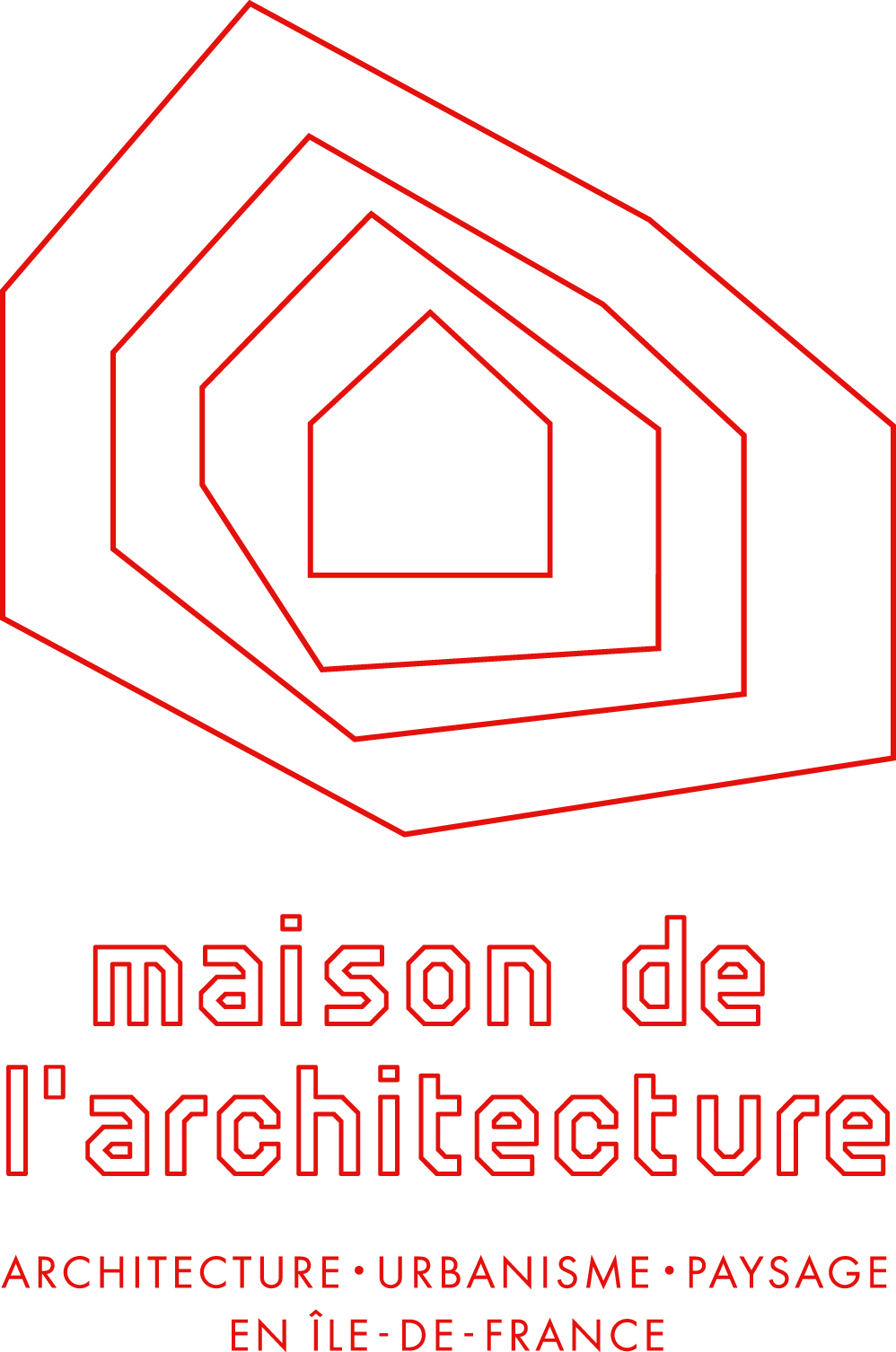 Prix du mémoire et du PFE de la Maison de l’architecture Ile-de-France  –Programme de la journée du 28 novembre 2018  – 15h : Présentation du prix par Léa Mosconi Vice-présidente de la MAIDF en charge des relations avec les écoles, les étudiants et la recherche15h15 : Intervention de Roberta Morelli (à confirmer)Maîtresse de conférences à l’ENSA Paris-Belleville, chercheuse à l’IPRAUS, Présentation du séminaire « Architecture, Environnement, Construction »15h35 : Intervention d’Adèle LachesnaieLa fabrique matérielle de la maison individuelle. De l’efficacité thermique à la qualité environnementale, la place des matériaux biosourcés dans la construction pavillonnaire.Mémoire dirigé par Roberta Morelli, ENSA Paris Belleville15h50 : Intervention de Quentin DammamePermanence  et changement dans l’élaboration de l’urbain. Quel être contemporain pour la ville.Mémoire dirigé par Philippe Simon, ENSA Paris Val-de-Seine16h05 : Intervention de Philippe Prost (à confirmer)Professeur à l’ENSA Paris-Belleville, chercheur à l’IPRAUS, Présentation du séminaire « Patrimoine et Projet »16h25 : Intervention de Sophia BendiméradConfine in fine ? Les laboratoires de sciences expérimentales au Collège de FranceMémoire dirigé par Philippe Prost, ENSA Paris Belleville16h40 : Intervention de Manola Antonioli Professeure à l’ENSA Paris-la-Villette, chercheuse au LAA, Présentation du séminaire « Nouvelles pratiques politiques et esthétiques de la ville »17h : Intervention de Florian Bulou-FézardEcriture et architecture, en premier lieu, la nécessité d’occuper l’espace. Ecrire, est-ce aussi occuper l’espace ? Mémoire dirigé par Manola Antonioli, ENSA Paris-la-Villette17h15 : Intervention de Jac FolProfesseur à l’ENSA Paris-Malaquais, directeur du laboratoire ACS, présentation du séminaire « Art, Architecture Politique »17h35 : Intervention de Giulia TellierLittératures édifiantes. En lisant, en écrivant, une fabrique de l’architectureMémoire dirigé par Jac Fol, ENSA Paris-Malaquais17h50 : Intervention de Soline NivetMaîtresse de Conférences à l’ENSA Paris-Malaquais, chercheuse à ACS, présentation du séminaire « Les conditions contemporaines du projet » et présentation du mémoire lauréat de Florence Bousquet « Que sont devenus les modernes ? La modernité entre continuité, rejet et assimilation de 1980 à aujourd’hui » co-dirigé par Jean-Louis Violeau.18h10 : Intervention de Dominique RouillardProfesseure à l’ENSA Paris-Malaquais, directrice du LIAT, présentation du séminaire « Généalogie du projet contemporain » et présentation du mémoire lauréat d’Héloïse Darves « Biodiversité et chantier. Construire sur un monde vivant ». 18h30 : Intervention de Pierre ChabardMaître de Conférence à l’ENSA Paris-la-Villette, chercheur à l’AHTTEP, présentation du séminaire « Critique et histoires de l’architecture ».18h50 : Intervention de Nina Balliot D’avant-garde à Néo Avant-garde. La réactualisation du constructivisme russe par les architectes de l’Architectural AssociationMémoire dirigé par Pierre Chabard, ENSA Paris-la-Villette19h05 : Intervention d’Auriane Bernard-GuelleL’enseignement de David Georges Emmerich dans les écoles d’architecture, un enseignement isolé ?Mémoire dirigé par Pierre Chabard, ENSA Paris-la-Villette19h30 : Introduction du prix des PFE par Dominique BoréPrésidente de la Maison de l’architecture Ile-de-France19h40 : Présentation des lauréats par Valentine Guichardaz, marraine de la session 2019AJAP 2018, Lauréate du prix de la première œuvre19h50 : Inauguration de l’exposition du prix de la Maison de l’architecture autour d’un verre